Fiche CV – Création – Renouvellement de structure 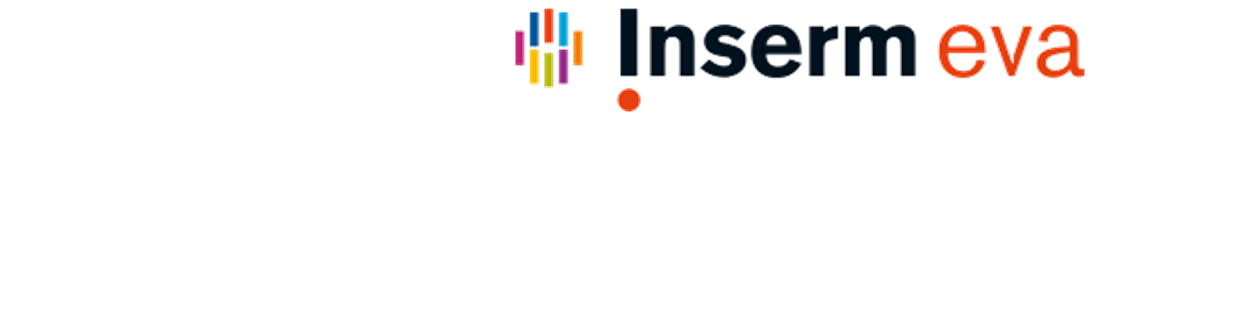 Vous pouvez soit utiliser le CV en ligne qui comporte les mêmes items que ceux indiqués ci-dessous, soit saisir les données au format word et enregistrer ce fichier au format pdf avant de le déposer sur le site EVA3.Etat civil- Nom, prénom
- Date de naissance
- Situation de familleCoordonnées- adresse
- téléphoneSituation actuelle - Fonction
- Structure d’accueilCursus - Diplômes
- Formation professionnelle complémentaire
- Expériences professionnelles académiques
- Expériences professionnelles privéesPublications Indiquez vos 10 articles originaux les plus significatifs (les préprints en open access sont acceptés) Valorisation économique – Invention (5 dernières années)- Déclaration d'invention
- Dépôts de Brevets
- Brevets valorisés (licence, cession, vente)
- Contrats de collaboration (Entreprise, Société, Groupe Industriel..)
- Start-up, PME
- Développement d'outilsValorisation clinique (5 dernières années)- Etudes "Preuves de Concept", Etudes préclinique, PHRC, Etudes cliniques, Tests de biomarqueurs, Etudes épidémiologiques
- Contrat hospitalier de recherche
- Structures transversales : Cohortes, Grandes Enquêtes, CIC, Centres de Ressources Biologiques, Centres de références…Valorisation sociétale (5 dernières années)- Communication vers le grand public :
- Rencontres, débats
- Diffusion de la connaissance et contribution à la culture scientifique et technique du grand public
- Formation d'enseignement du secondaire, formations professionnelles ou autresActivité d'expertise :
- Consultance/Expertise pour les Agences : MAE Agency, ANSM, InVS, HAS, INPES..
- Etudes pour les pouvoirs publics, instances : OMS, CE, Ministères…
- Contribution à l'élaboration de normes ou de standards
- Interactions avec la société civile / l'environnement social et culturelDirection (5 dernières années)- Expériences de direction
- Obtention de financementEncadrement au sein du laboratoire (5 dernières années)- Stagiaires
- Doctorants
- Post-doctorantsEnseignement supérieur (5 dernières années)Animation (5 dernières années)- Organisation de la recherche :
Responsabilités institutionnelles
Appartenances à des Conseils scientifiques, instances statutaires d’organismes de recherche
Sociétés savantes
- Collaboration scientifique 
- Organisation de conférences, colloques, séminaires…
- Communication
- expertise :
Evaluation de projets de recherche nationaux, européens ou internationaux 
Evaluation de publications scientifiquesInformations complémentaires- Researcher ID/ORCID
- Site Web
- Domaines/Sous-domaines et mots clés
- Langues
- Compétences informatiques ou autres